IRAGNAheimeliges 5 ½-Zimmer-Einfamilienhausmit Terrasse, Garten und Rustico-Portico…………………………..………………………………..…………………….…………………………………….Bella casa di 5 ½ localicon terrazza, bel giardino e rustico-portico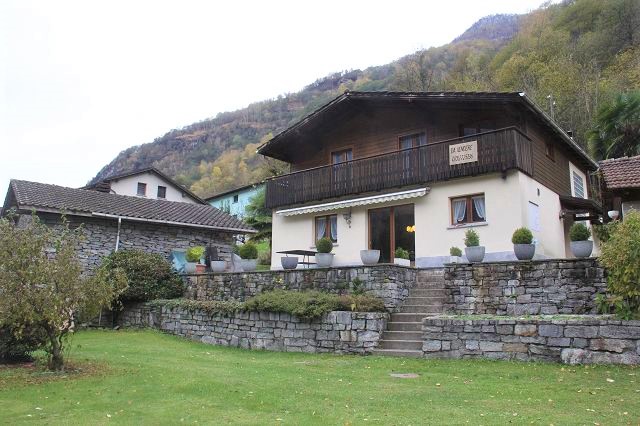                                             4180/3124Fr. 990‘000.--  Standort | Umgebung6708 Iragna, Via Ponte delle Torre 3Region:	RivieraLage:	sehr ruhig und sonnigAussicht:	schöner Ausblick Schulen:	jaEinkauf:	jaöffentlicher Verkehr:	300mDistanz nach Bellinzona:	15kmDistanz Autobahn A2 Biasca: 3 km  BeschreibungDieses 5 ½-Zimmer-Einfamilienhaus mit Rustico liegt an sehr ruhiger und sonniger Aussichtslage in Iragna an der Via Ponte delle Torre 3. Das ältere Gebäude wurde im Jahre 2000 vollständig renoviert und befindet sich in einem gepflegten, guten Zustand. Das Haus wirkt sehr wohnlich und bietet ein äusserst charmantes Ambiente.Im Erdgeschoss befinden sich das Atrio, der Wohn-/Essraum mit Küche, ein Salon mit Kamin, eine Dusche/WC, ein Waschraum und ein Keller. Im Obergeschoss sind zwei sehr grosse und ein kleineres Zimmer und ein Bad/WC eingebaut. Dem Wohnbereich vorgelagert ist eine grosse Terrasse mit untenliegendem Rasenbereich. Die Umgebung ist schon bepflanzt und unterhalten.Im südlichen Teil der Liegenschaft gibt es ein zweigeschossiges Rustico mit schön ausgebautem Grotto und zwei untenliegenden Kellerräumen. Die Liegenschaft ist mit dem Auto gut erreichbar. Es stehen eine Garage und Aussenparkplätze zur Verfügung. In ca.5 Fahrminuten gelangt man nach Biasca zum Schnellzughalt und zur Autobahneinfahrt der A“.  Bellinzona liegt ca. 15km entfernt. Im Dorf gibt es Schulen und ein Ladengeschäft.  Highlightssehr ruhige und sonnige Lage mit herrlichem Ausblickein heimeliges, charmantes Ambiente mit hohem Ausbaustandartschöner und gepflegter Umschwung mit Garten und RusticoGarage und AussenparkplätzeNähe zur Autobahn A2 und gute Busverbindungen  Ubiciazione6708 Iragna, Via Ponte delle Torre 3Regione: RivieraPosizione: molto tranquilla e soleggiataVista: bella vista Scuole: sìAcquisto: sìtrasporto pubblico: 300mDistanza da Bellinzona: 15kmDistanza autostrada A2 Biasca: 3 km  DescrizioneQuesta casa unifamiliare di 5 ½ locali con rustico è situata in posizione panoramica molto tranquilla e soleggiata ad Iragna in Via Ponte delle Torre 3. L'edificio più vecchio è stato completamente ristrutturato nel 2000 ed è in buone condizioni. La casa ha un aspetto molto accogliente e offre un ambiente estremamente affascinante.Al piano terra si trovano l'atrio, il soggiorno/sala da pranzo con cucina, un soggiorno con camino, doccia/WC, una lavanderia e una cantina. Al piano superiore ci sono due camere molto grandi e una più piccola e un bagno/WC. Di fronte alla zona giorno c'è una grande terrazza con prato. I dintorni sono già piantati e mantenuti.Nella parte meridionale della proprietà si trova un rustico a due piani con una grotta ben sviluppata e due cantine sottostanti. La proprietà è facilmente raggiungibile in auto. Sono disponibili un garage e posti auto esterni. In circa 5 minuti di auto si raggiunge Biasca fino alla fermata del treno espresso e all'ingresso autostradale della "A".  Bellinzona dista circa 15 km. Nel villaggio ci sono scuole e un negozio.  Highlightsposizione molto tranquilla e soleggiata con vista meravigliosaun ambiente accogliente e affascinante con un elevato standard di finiturabellissimi e ordinati dintorni con giardino e rusticoGarage e parcheggio esternoVicino all'autostrada A2 e buoni collegamenti con gli autobus    Eingangsberich,  Wohn-/Esszimmer und Küche         zona entrata, soggiorno/pranzo e cucina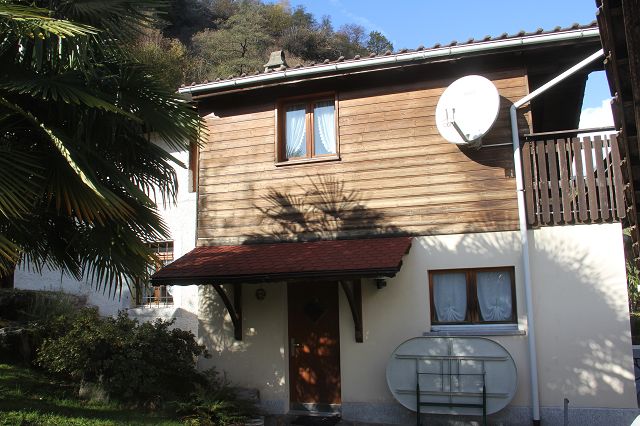 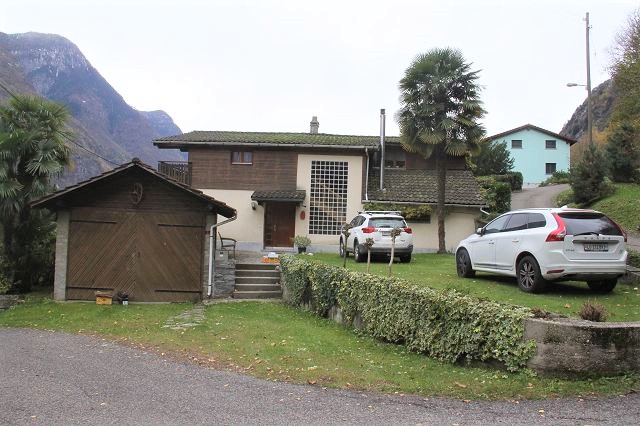 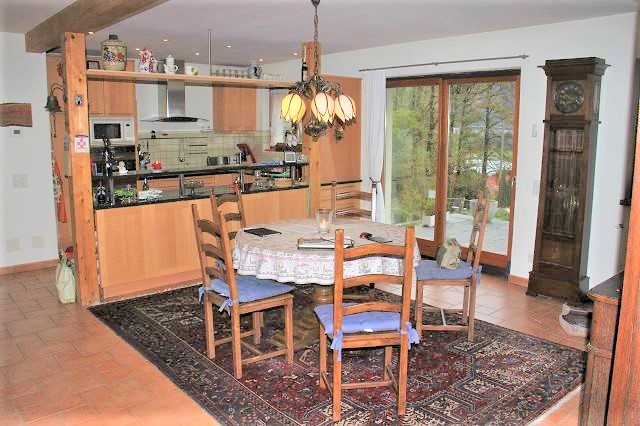 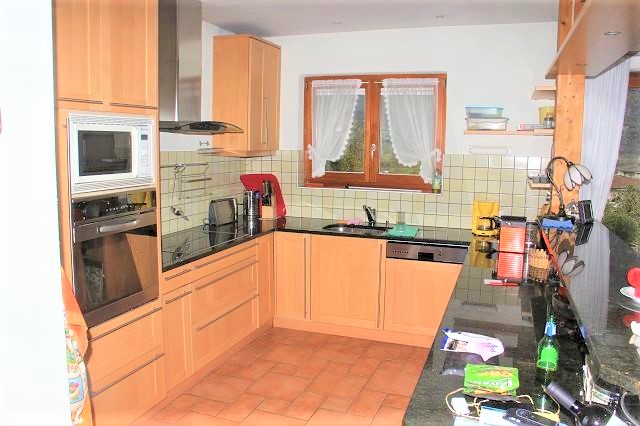 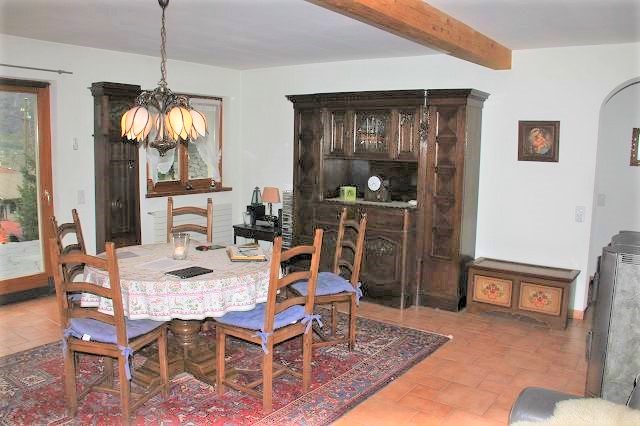 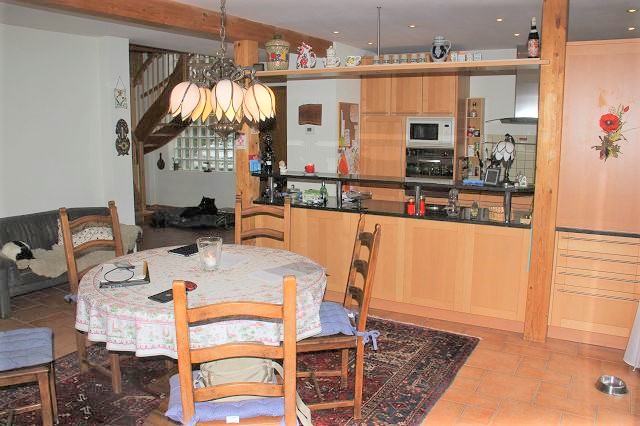                   3 Schlafzimmermit Balkon und Bad            3 camere da letto e bagno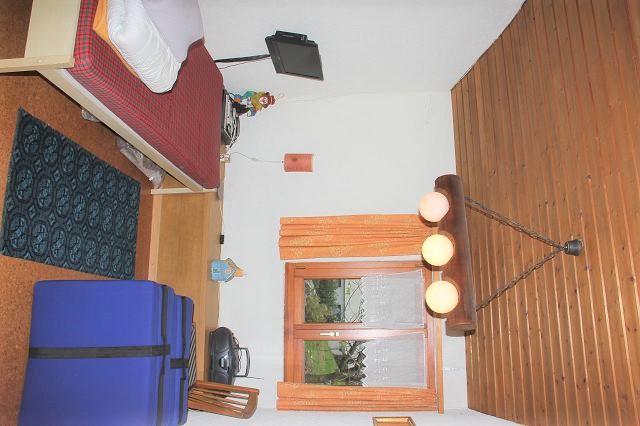 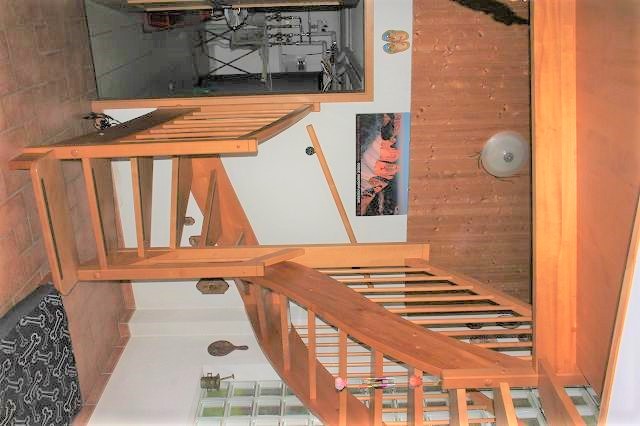 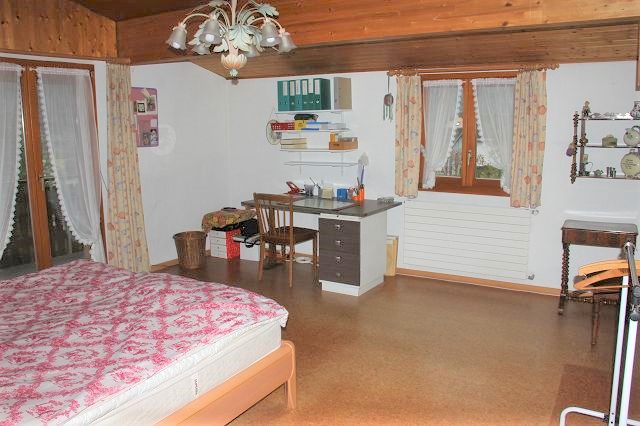 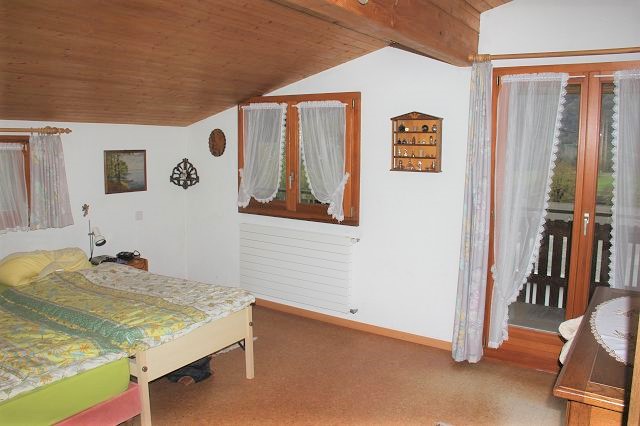 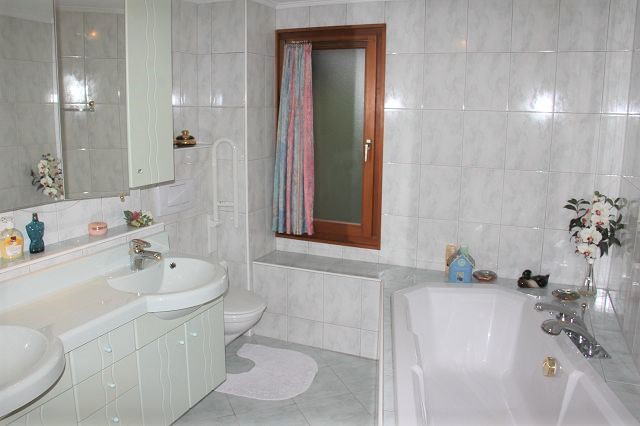 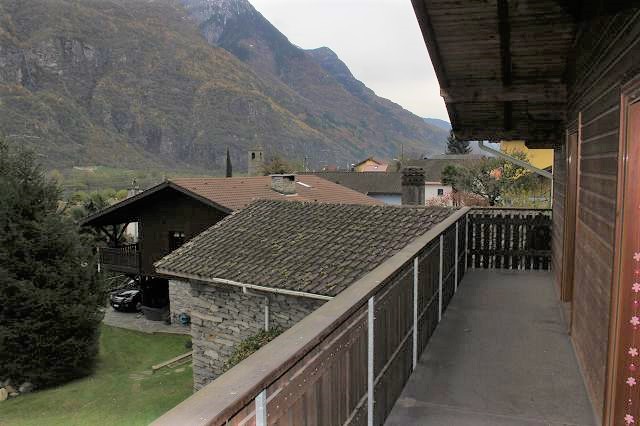       Sitzplatz und Aussicht und Rustico mit Portico          cortile e vista e rustico con portico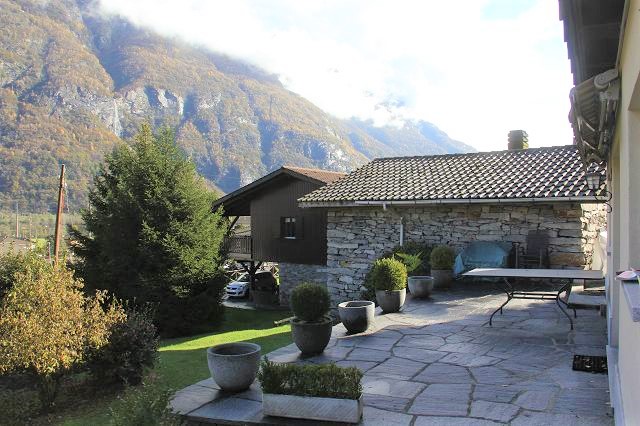 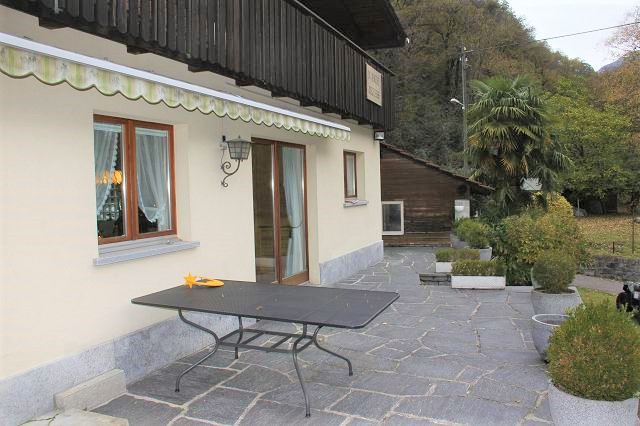 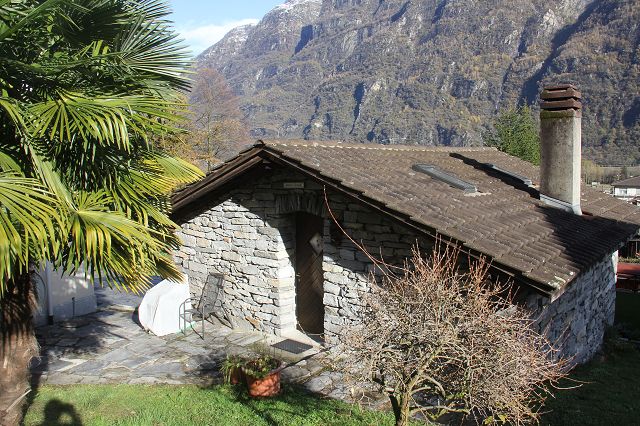 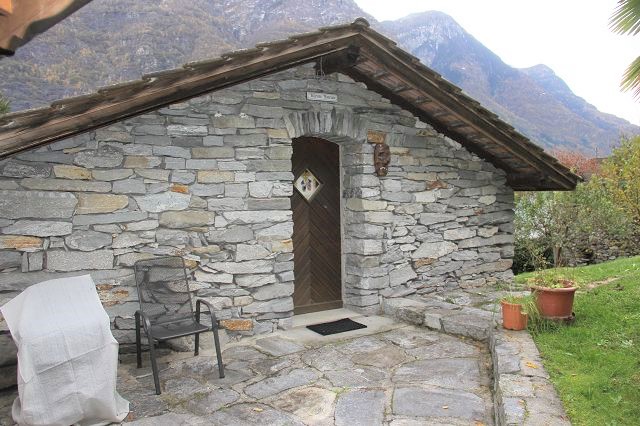 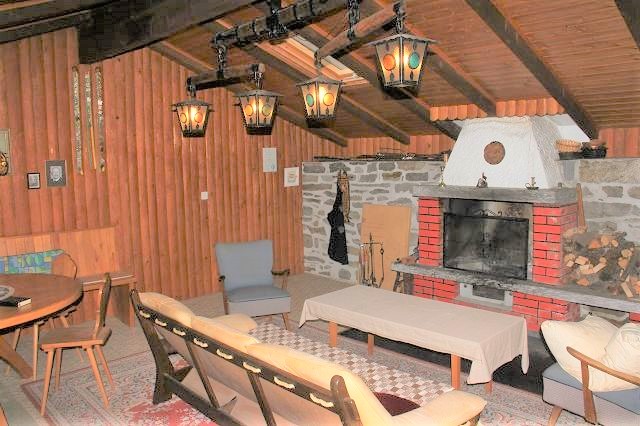 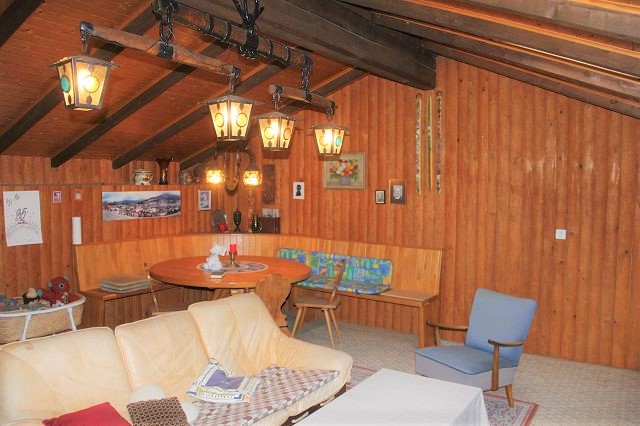       	                         Aussicht und Umgebung        bella vista e dintorni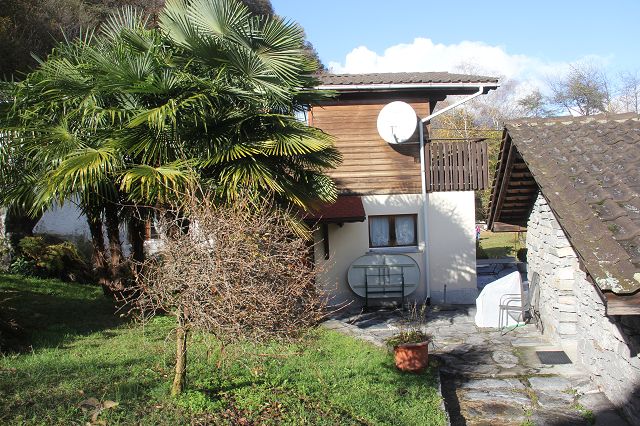 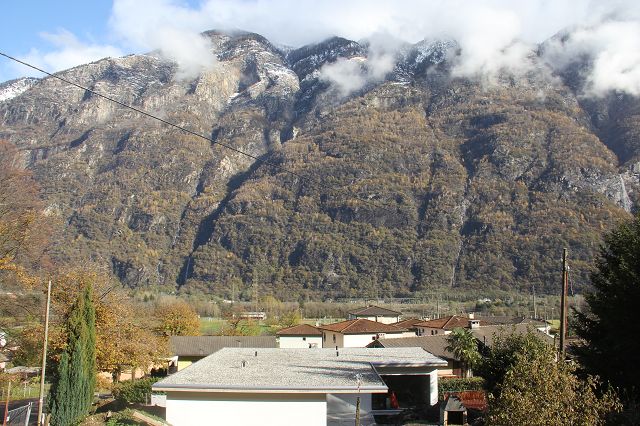 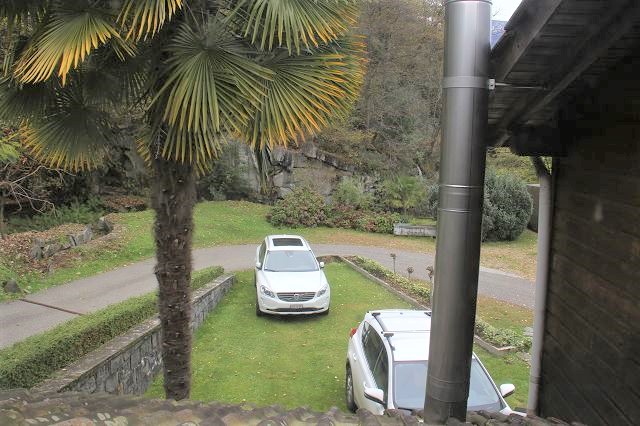 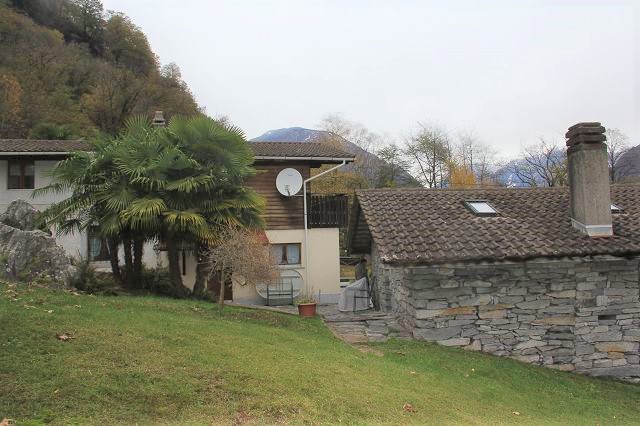 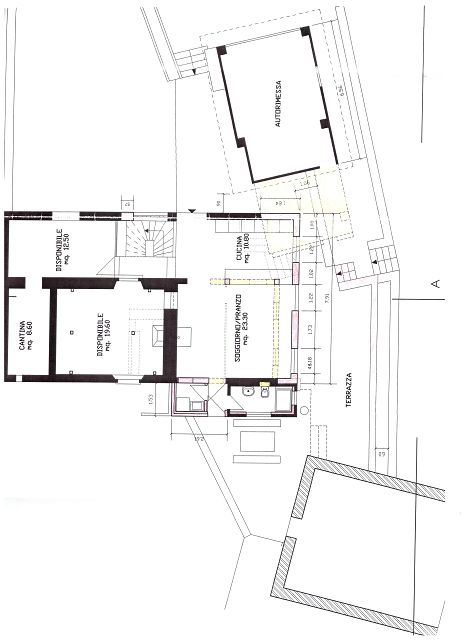 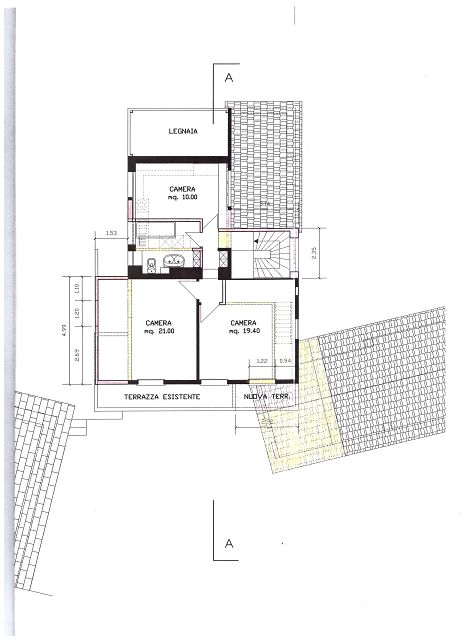 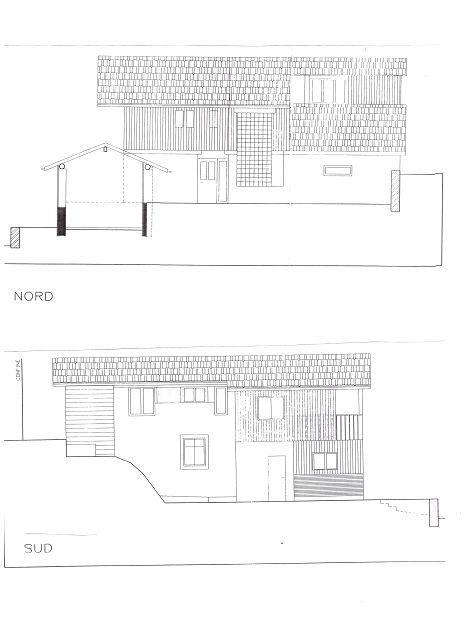 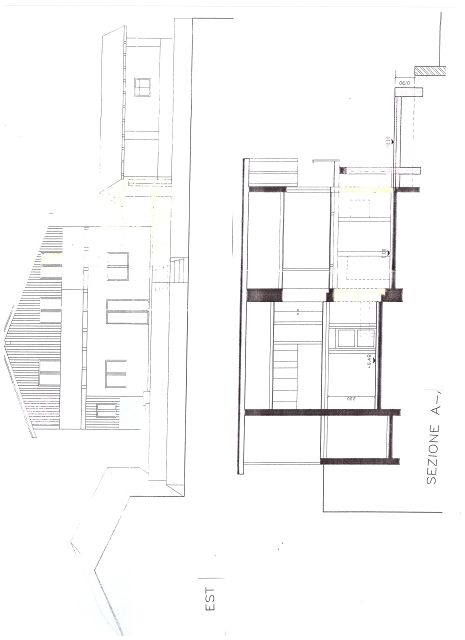 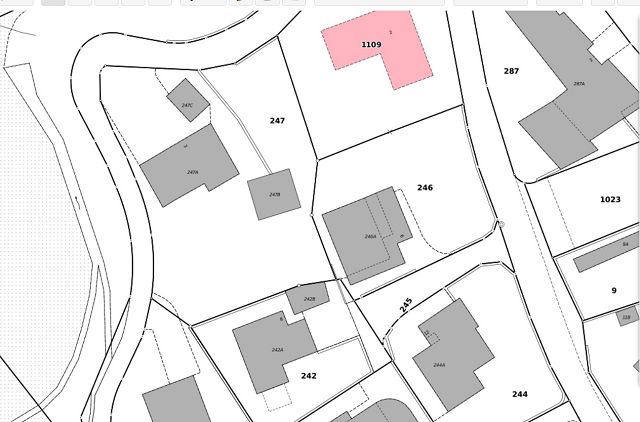 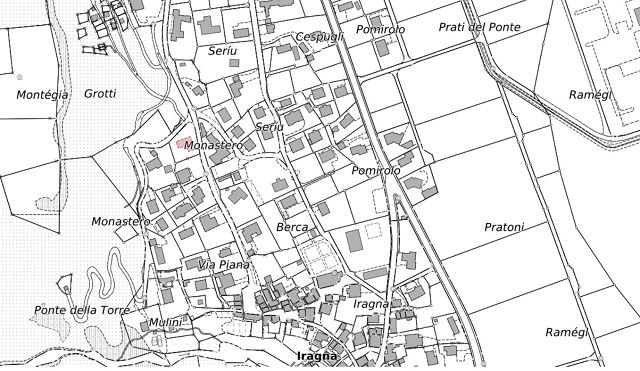 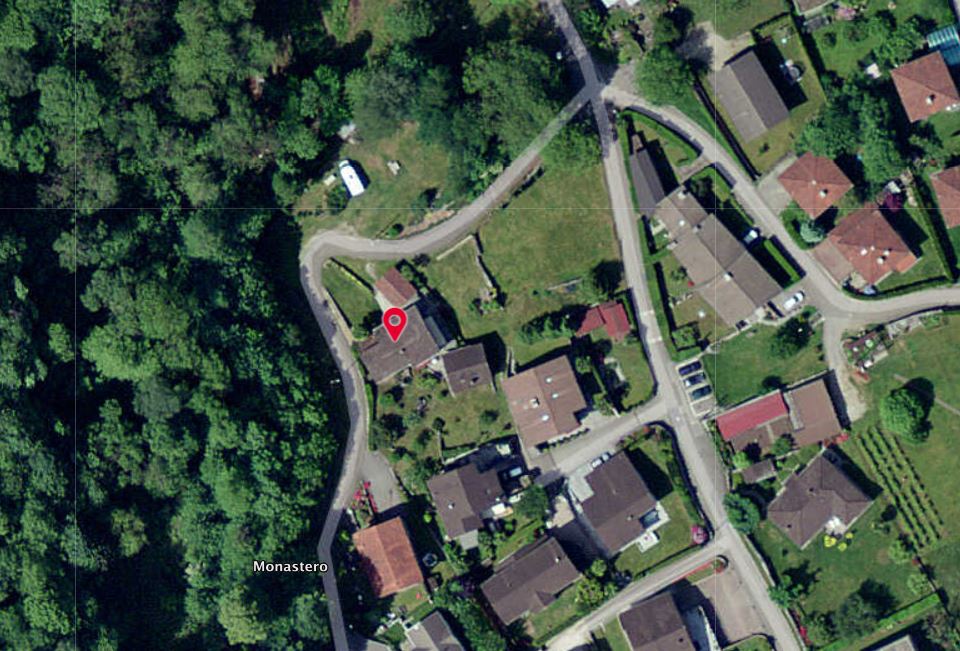 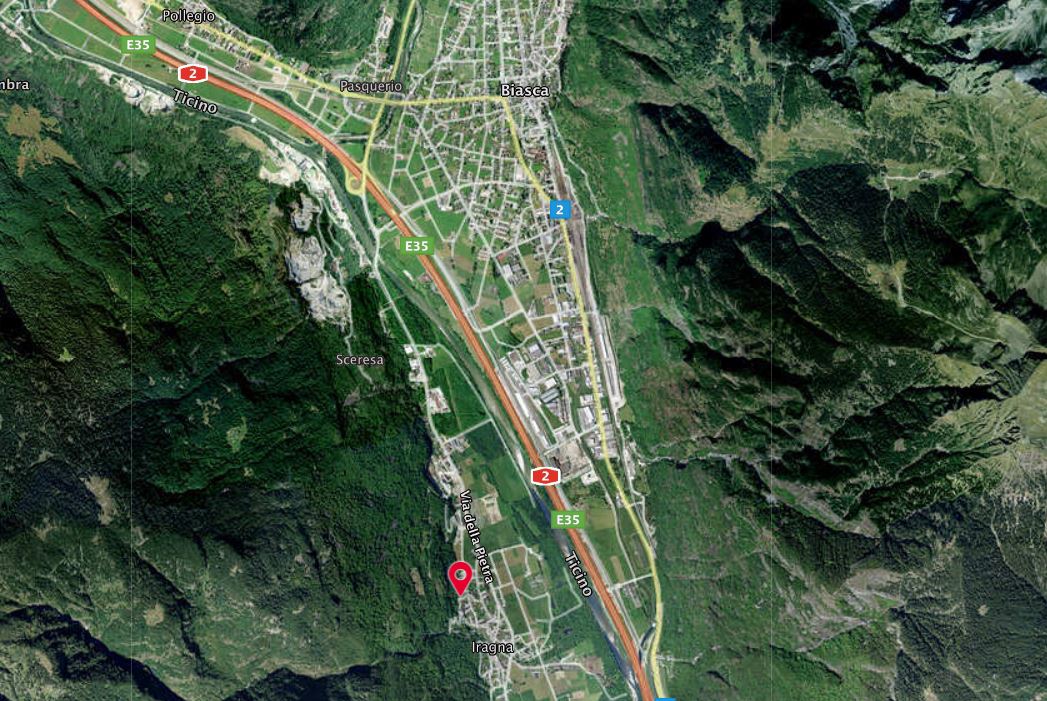   TICINO | Ascona       TICINO |   Iragna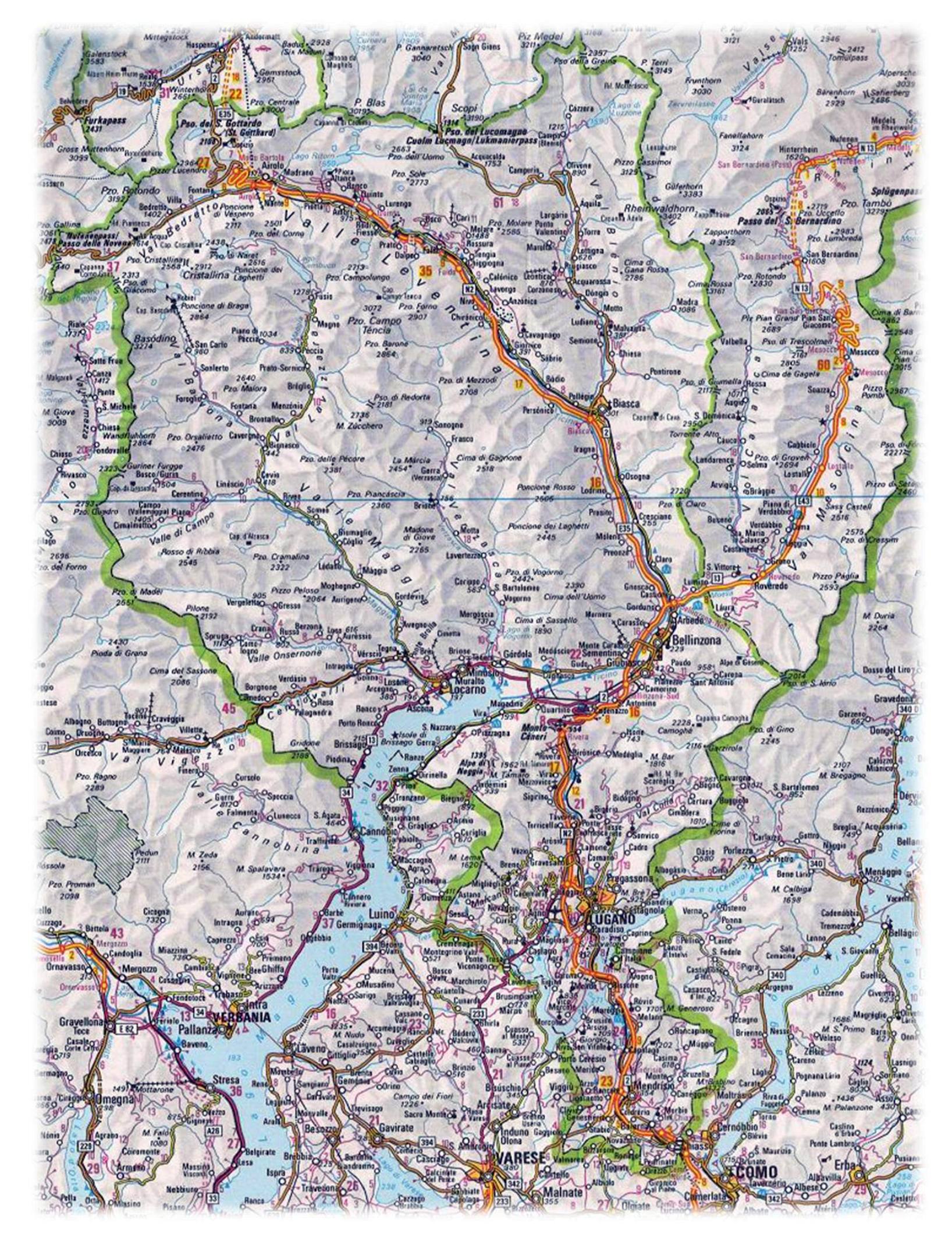 